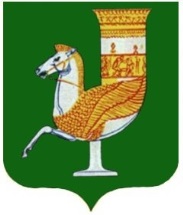 П  О  С  Т  А  Н  О  В  Л  Е  Н  И  Е   АДМИНИСТРАЦИИ   МУНИЦИПАЛЬНОГО  ОБРАЗОВАНИЯ «КРАСНОГВАРДЕЙСКИЙ  РАЙОН»От 02.10.2021г. № 773с. КрасногвардейскоеО признании утратившим силу постановления администрации МО «Красногвардейский район» от 11.11.2020 г. № 726 «Об утверждении Административного регламента осуществления муниципального земельного контроля на территории муниципального образования «Красногвардейский район»Во исполнение Федерального закона от 31.07.2020 г. № 248-ФЗ «О государственном контроле (надзоре) и муниципальном контроле в Российской Федерации», в целях приведения в соответствие с действующим законодательством нормативных правовых актов администрации МО «Красногвардейский район», руководствуясь Уставом МО «Красногвардейский район»ПОСТАНОВЛЯЮ:Постановление администрации МО «Красногвардейский район» от 11.11.2020 г. № 726 «Об утверждении административного регламента осуществления муниципального земельного контроля на территории муниципального образования «Красногвардейский район» признать утратившим силу.Опубликовать настоящее постановление в газете Красногвардейского района «Дружба» и разместить на официальном сайте органов местного самоуправления МО «Красногвардейский район» в сети «Интернет».Контроль за исполнением данного постановления возложить на отдел земельно-имущественных отношений администрации МО «Красногвардейский район».Настоящее постановление вступает в силу с момента его официального опубликования.Глава МО «Красногвардейский район» 	                                                 Т.И. Губжоков